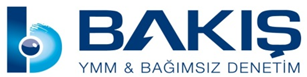 BAKIŞ YMM VE BAĞIMSIZ DENETİM A.Ş              YEMİNLİ MALİ MÜŞAVİR                     İLHAN ALKILIÇTarih: 23/03/2016Sayı: VUK-81 / 2016 -2T.C.MALİYE BAKANLIĞIGelir İdaresi BaşkanlığıVERGİ USUL KANUNU SİRKÜLERİ/81 Konusu: 2015 Takvim Yılı Yıllık Gelir Vergisi Beyannamelerinin Verilme Süresinin Uzatılması.Tarihi : 23/03/2016Sayısı  : VUK-81 / 2016 -2 1. Giriş Bakanlığımıza iletilen talepler doğrultusunda, Vergi Usul Kanununun mükerrer 28 inci maddesindeki yetkiye dayanılarak; 2015 takvim yılı Yıllık Gelir Vergisi Beyannamelerinin verilme süresinin uzatılması bu sirkülerin konusunu oluşturmaktadır.2. Yıllık Gelir Vergisi Beyannamelerinin Verilme Süresinin Uzatılması: 25 Mart 2016 günü sonuna kadar verilmesi gereken 2015 takvim yılına ait Yıllık Gelir Vergisi Beyannamelerinin verilme süreleri 31 Mart 2016 Perşembe günü mesai saati bitimine kadar uzatılmıştır. Elektronik ortamda beyanname veren mükelleflerin, beyannamelerini gün sonuna kadar gönderebilmeleri mümkündür.Duyurulur.BAKIŞ MEVZUATBAKIŞ MEVZUATBAŞLIK 90  NO.LU VERGİ USUL  KANUNU  SİRKÜLERİSayı  2017  /53ÖZET 2016  Takvim Yılı Yıllık Gelir Vergisi Beyannameleri ile  Şubat 2017 Dönemine Ait Muhtasar Beyannameler, Damga Vergisi Beyannameleri ve Katma Değer Vergisi Beyannamelerinin  Verilme Süresi uzatıldı. Maliye Bakanlığı Gelir İdaresi Başkanlığı’nca çıkarılan  22.3.2017 tarihli ve 90 No.lu Vergi Usul Kanunu Sirküleri   ile 2016  Takvim Yılı Yıllık Gelir Vergisi Beyannameleri ile  Şubat 2017 Dönemine Ait Muhtasar Beyannameler, Damga Vergisi Beyannameleri, Katma Değer Vergisi Beyannamelerinin   Verilme Süresi uzatılmıştır. Şubat 2017 Vergilendirme Dönemine Ait Aylık Muhtasar, Damga Vergisi ve Katma Değer Vergisi Beyannamelerinin Verilme Süresinin Uzatılması23 Mart 2017 günü sonuna kadar verilmesi gereken Muhtasar Beyannameler ile Damga Vergisi Beyannameleri ve 24 Mart 2017 günü sonuna kadar verilmesi gereken Katma Değer Vergisi Beyannamelerinin verilme süreleri 27 Mart 2017 Pazartesi günü sonuna kadar uzatılmıştır.Söz konusu beyannamelere ilişkin ödeme süreleri değişmemiş olup,  tarh edilen vergilerin 27 Mart 2017 Pazartesi günü sonuna kadar ödenmesi gerekmektedir. Yıllık Gelir Vergisi Beyannamelerinin Verilme Süresinin Uzatılması27 Mart 2017 günü sonuna kadar verilmesi gereken 2016 takvim yılına ait Yıllık Gelir Vergisi Beyannamelerinin verilme süreleri 31 Mart 2017 Cuma günü mesai saati bitimine kadar uzatılmıştır. Elektronik ortamda beyanname veren mükelleflerin, beyannamelerini gün sonuna kadar gönderebilmeleri mümkündür.Beyanname süresi uzatılmakla birlikte, vergilerin ödeme süresinde bir değişiklik yapılmamıştır. Yıllık gelir vergilerinin birinci taksitinin 31 Mart 2017  günü sonuna  kadar ödenmesi gerekmektedir.Maliye Bakanlığı Gelir İdaresi Başkanlığı’nca çıkarılan  22.3.2017 tarihli ve 90 No.lu Vergi Usul Kanunu Sirküleri   ile 2016  Takvim Yılı Yıllık Gelir Vergisi Beyannameleri ile  Şubat 2017 Dönemine Ait Muhtasar Beyannameler, Damga Vergisi Beyannameleri, Katma Değer Vergisi Beyannamelerinin   Verilme Süresi uzatılmıştır. Şubat 2017 Vergilendirme Dönemine Ait Aylık Muhtasar, Damga Vergisi ve Katma Değer Vergisi Beyannamelerinin Verilme Süresinin Uzatılması23 Mart 2017 günü sonuna kadar verilmesi gereken Muhtasar Beyannameler ile Damga Vergisi Beyannameleri ve 24 Mart 2017 günü sonuna kadar verilmesi gereken Katma Değer Vergisi Beyannamelerinin verilme süreleri 27 Mart 2017 Pazartesi günü sonuna kadar uzatılmıştır.Söz konusu beyannamelere ilişkin ödeme süreleri değişmemiş olup,  tarh edilen vergilerin 27 Mart 2017 Pazartesi günü sonuna kadar ödenmesi gerekmektedir. Yıllık Gelir Vergisi Beyannamelerinin Verilme Süresinin Uzatılması27 Mart 2017 günü sonuna kadar verilmesi gereken 2016 takvim yılına ait Yıllık Gelir Vergisi Beyannamelerinin verilme süreleri 31 Mart 2017 Cuma günü mesai saati bitimine kadar uzatılmıştır. Elektronik ortamda beyanname veren mükelleflerin, beyannamelerini gün sonuna kadar gönderebilmeleri mümkündür.Beyanname süresi uzatılmakla birlikte, vergilerin ödeme süresinde bir değişiklik yapılmamıştır. Yıllık gelir vergilerinin birinci taksitinin 31 Mart 2017  günü sonuna  kadar ödenmesi gerekmektedir.